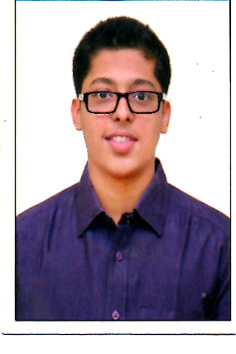 Statement of Purpose / Career ObjectiveStatement of Purpose / Career ObjectiveStatement of Purpose / Career ObjectiveStatement of Purpose / Career ObjectiveStatement of Purpose / Career ObjectiveA Responsible and ambitious graduate with excellent time management.Seeking todemonstrate my skills and abilitiesin your company .I poses proven communication skills and strong work ethic that will aide your company in meeting its milestones.A Responsible and ambitious graduate with excellent time management.Seeking todemonstrate my skills and abilitiesin your company .I poses proven communication skills and strong work ethic that will aide your company in meeting its milestones.A Responsible and ambitious graduate with excellent time management.Seeking todemonstrate my skills and abilitiesin your company .I poses proven communication skills and strong work ethic that will aide your company in meeting its milestones.A Responsible and ambitious graduate with excellent time management.Seeking todemonstrate my skills and abilitiesin your company .I poses proven communication skills and strong work ethic that will aide your company in meeting its milestones.A Responsible and ambitious graduate with excellent time management.Seeking todemonstrate my skills and abilitiesin your company .I poses proven communication skills and strong work ethic that will aide your company in meeting its milestones.Academic QualificationAcademic QualificationAcademic QualificationAcademic QualificationAcademic QualificationQualificationInstitute NameYear of PassingYear of PassingPercentageMBA(Marketing/General Management)VIT University,Vellore,Tamil Nadu 2021202170UG(B.Com– General)Dr.G.R.Damodaran College of Science, Coimbatore,Tamil Nadu2019201959.8HSC Christ PU college residential,Bangalore,Karnataka2016201669.8Class XViswajyothi CMI Public SchoolAngamaly, kerala2014201470Additional Academic Qualification - Professional certificationAdditional Academic Qualification - Professional certificationAdditional Academic Qualification - Professional certificationAdditional Academic Qualification - Professional certificationAdditional Academic Qualification - Professional certificationCourse Name Certified byDuration From-toDuration From-toOutcomeInternship ProjectInternship ProjectInternship ProjectInternship Project1. Internship done at mothers rice, angamaly regarding the complete production of rice.1. Internship done at mothers rice, angamaly regarding the complete production of rice.1. Internship done at mothers rice, angamaly regarding the complete production of rice.1. Internship done at mothers rice, angamaly regarding the complete production of rice.1. Internship done at mothers rice, angamaly regarding the complete production of rice.2. 30 review papers on organization citizenship behaviour was taken and detailed review was made.2. 30 review papers on organization citizenship behaviour was taken and detailed review was made.2. 30 review papers on organization citizenship behaviour was taken and detailed review was made.2. 30 review papers on organization citizenship behaviour was taken and detailed review was made.2. 30 review papers on organization citizenship behaviour was taken and detailed review was made.Work ExperienceWork ExperienceWork ExperienceWork ExperienceWork ExperienceNANANANANALive - Projects Pursued / ConsultancyLive - Projects Pursued / ConsultancyLive - Projects Pursued / ConsultancyLive - Projects Pursued / ConsultancyLive - Projects Pursued / ConsultancyNANANANANA Projects Pursued (J-Comp)Projects Pursued (J-Comp)Projects Pursued (J-Comp)Projects Pursued (J-Comp)Projects Pursued (J-Comp)Project titleProject titleCourseCourseDurationA Comparative Study Of Customer Satisfaction Between Swiggy And Zomato In Vellore A Comparative Study Of Customer Satisfaction Between Swiggy And Zomato In Vellore Business Research methodsBusiness Research methods15/10/19-08/01/20Strategic Product Development Of E-VehicleStrategic Product Development Of E-VehicleStratregic ManagementStratregic Management15/10/19-08/01/20A Studyon Attitudeof Consumerstowards online furniture shoppingA Studyon Attitudeof Consumerstowards online furniture shoppingConsumer BehaviourConsumer Behaviour27/01/20-///The scope and WBS in the construction of a loungeThe scope and WBS in the construction of a loungeProject managementProject management27/01/20-///Introduction of geothermal polymerIntroduction of geothermal polymerEntrepreneurshipEntrepreneurship27/01/20-///Meeting salespersons to gain insight on how sales happensMeeting salespersons to gain insight on how sales happensAdvance selling and negotiationsAdvance selling and negotiations27/01/20-///Capstone ProjectCapstone ProjectCapstone ProjectCapstone ProjectDurationTitle & CompanyTitle & CompanyTitle & CompanyTitle & CompanyFrom - to                                                                                  NA                                                                                  NA                                                                                  NA                                                                                  NA                                                                                  NAPositions of ResponsibilityPositions of ResponsibilityPositions of ResponsibilityPositions of ResponsibilityDurationPositionRoleFrom - toorganiserBusiness Quiz department of Invictus 202001/08/20-28/02/20SkillsTechnicalProof of  workManagerialManagerialProof of WorkLeadershipLeadershipTeam workTeam workAcademic AchievementsAcademic AchievementsAcademic AchievementsAcademic AchievementsAcademic AchievementsNANANANANAOther AchievementsOther AchievementsOther AchievementsOther AchievementsOther AchievementsWon 3rd price for badminton championship in school.Won 3rd price for badminton championship in school.Won 3rd price for badminton championship in school.Won 3rd price for badminton championship in school.Won 3rd price for badminton championship in school.